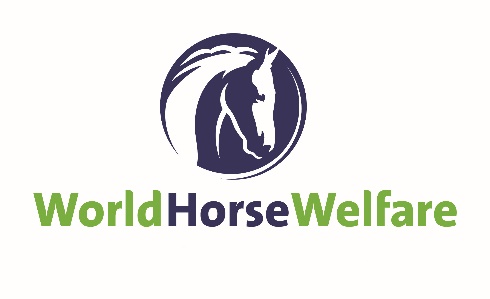 JOB DESCRIPTIONFORGROOMRESPONSIBLE TO:Centre Manager, via Assistant Centre Manager or SupervisorAIM OF THE JOB:To provide care for equines undergoing recovery and rehabilitation, and generally assist with the smooth running of the yard.MAIN DUTIES AND RESPONSIBILITIES:As part of a fast paced team assist with all aspects of the general care, rehabilitation and treatment of resident equinesBe responsible for a dedicated list of horses undergoing recovery or rehabilitationAs part of a hard working team ensure that the general yard duties are carried out to a high standard using time efficient methodsAssist with the maintenance of equine and general administrative records as directedTo deal with members of the general public in a professional, polite and friendly manner, and to direct any questions to the Supervisor, Assistant Centre Manager or Centre Manager as appropriateTo assist with off-site duties, including the collection and delivery of equines As required assist with welfare pick-ups in sometimes highly stressful and tense conditionsTo work with visiting specialists including vet, farrier, physiotherapist and members of other organisations in a professional mannerTo assist with a range of events both on and off siteTo comply with the policies of World Horse Welfare to ensure a safe and healthy working environmentOTHER DUTIES AND RESPONSIBILITIES:To undertake other job-related tasks as directed by the Centre Manager, Assistant Centre Manager or SupervisorHEALTH & SAFETY:To comply with the policies of World Horse Welfare to ensure that risks within the working environment are reduced as low as reasonably practicableTo raise any health and safety concerns with your Line Manager or the Health & Safety Officer based at Head OfficePERSON SPECIFICATIONESSENTIALDESIRABLEQUALIFICATIONSFull driving licenceBHS stage 2 or equivalentEXPERIENCEWorking with a range of equines including young stock and problem horsesWorking on a large fast paced yard to high standardRehabilitation experienceTransportation of horsesKNOWLEDGE/SKILLSSound equine knowledgeAbility to work on own initiativeAbility to work in a busy teamSound organisational skillsWorking knowledge of IT skillsAbility to drive/tow horseboxPERSONAL QUALITIESHard workingTeam playerEnthusiasticGood communicatorConfidentGood time keepingConscientiousFlexibleAbility to live onsite in shared staff accommodationMOTIVATIONDesire to develop a career within the equine industryCommitment to the horse industry and a strong interest in equine welfare and in particular rehabilitationJob satisfaction